                                               The Oswaldtwistle School Student Provision Map 2017-2018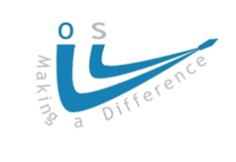 The Oswaldtwistle School student provision maps are designed to respond to student needs based on the 4 areas of SEND as defined by the Code of Practice (COP- Revised January 2015). Oswaldtwistle is a PRU that provides educational support to young people of secondary school age whose education has been interrupted for a time. Although their individual circumstances may vary widely, they all run the risk of a loss of self- confidence and a reduction in educational achievement because their normal schooling has been disrupted. Our flexible approach to learning, creative time-tabling and the provision of small teaching groups, or 1:1 ensure that we target the individual’s needs. Each student’s plan is informed by records from previous schools attended by the student,  a report from an Educational Psychologist where possible, by good quality baseline assessments conducted at the start of our  admission process, and by the student’s own and  the parent’s or carer’s perceptions of the student’s needs.The 4 Areas of SENDEvery teacher is responsible and accountable for all pupils in their class wherever, or with whoever the pupils are working.High quality teaching, differentiated for individual pupils is the first step in responding to pupils who have or may have SEN.SEN provision is underpinned by high quality teaching and is compromised by anything else.        Steps to a provision map:  the graduated approach.Student Name   Date of Birth Year Group10Previous School  Date On RollSEN StageKStudent AttainmentStudent AttainmentStudent AttainmentStudent AttainmentStudent AttainmentStudent AttainmentStudent AttainmentStudent AttainmentStudent AttainmentKS2 SATSEnglish 4Maths   4Science 4WRAT Scores (standard)Spelling     100Reading   114  Comp. 97Maths  71Category of NeedWave OneUniversal OfferInclusive Quality First TeachingWave TwoAdditional In House SupportSmall Group Alternate Provision and InterventionsWave ThreeHighly Personalised Additional Support and Provision.Cognition and LearningNational CurriculumDifferentiated curriculum planning, activities, delivery and outcomeUse of key words/access to ICT(laptops and IPads) to support students with literacy difficulties.Concessions for testingAccess to IT facilities (Laptops and IPads)Functional SkillsEntry LevelGCSESmall class sizeSubject specific Teaching Assistant support1 to 4 staff ratioClass reward systemsEnrichment activities (Friday afternoonBehaviour watch green slipsPersonalised lesson plansMy MathsKeyworker sessionsWRAT 4 testing on admissionBG Steem and Locus of Control TestingBehaviour watch pointsTeaching and Learning supported through a Nurture Group settingCollege Links programme(KS4)Work related learning (KS4)After school support (KS4)IEP (Passport) produced through advice and support from Educational PsychologistCareers advice event (KS4)The Alternative School (TAS)High Support (1:1)1:1 TA support out of classEnhanced curriculum activitiesEP advice/involvementSEND traded servicesPart time timetableIntense literacy/ numeracy  support Exam concessions (KS4)Alternative accreditation/ vocational  courses (KS4)Bespoke timetableSocial, Emotional, Behavioural and Mental Health DifficultiesWhole school behaviour policy supported by the Behaviour Watch system.Access to Behaviour Support Manager and BASE (Behaviour and Supportive Environment)Behaviour Management PlanClass reward systemsBehaviour watch green slipsSEAL curriculum activities and resourcesSMSC (Identified spiritual, moral, social and cultural development sessions)Enrichment activities (Friday afternoon)Reward attendance tripKeyworker sessionsRegular home communicationBehaviour watch points to support engagement at school tuck shopIn class support for supporting behaviour targetsSupport for unstructured activities (break time supported by all staff)Support from LCC Wellbeing, Prevention & Early Help ServiceGroup counselling (Young Addaction, New Start)Designated Youth Worker from East Lancs Wellbeing, Prevention & Early Help Service. KS4School NurseIdentified Wellbeing sessionsFamily involvement with on-site Pupil and Family Support Manager for family (as appropriate)Common Assessment Framework completion (CAF)Team Around the Family Meetings (TAF)KS4 - Work-related learningSchool Links (Trinity Hospice)ELCASADHD support NurseIndividual counselling(, Young Addaction)Individual support (various)Individual reward systemRe-integration programmeAdvice from EPMARMMSensory/PhysicalFlexible teaching arrangementsStaff aware of implications of mental/physical impairment Alternative writing implementsAccess to suitable resources that will remove barriers to learningAccess to IT to support alternative learningFamily involvement with Pupil and Family Support Manager for family (as appropriate)Physical Aids (hearing aids etc.) closely monitored to ensure effective utilisationEnhanced curricular activitiesSpeech, Language, Communication & InteractionDifferentiated curriculum planning, activities, delivery and outcomeStructured school and class routinesRegular home communicationParent forumParent open afternoon or eveningWhole school/class rulesClass reward systemsIncreased visual aids/modelling etc.Visual timetablesAccess to specific equipment to support learning (overlays, enlarged texts)Speech and Language support / adviceAdvice/ Input from outside agencies i.e. EP CCC-2Independence and Self HelpTaxi to school to support engagement and attendanceSchool council representatives from each form groupKeyworker sessions to support independence fortnightlyBus pass to support independence, engagement and attendanceCooking lessons Taylor made careers advice KS4Designated Youth Worker from Wellbeing, Prevention & Early Help Service KS4